                                       УТВЕРЖДАЮ:                                                        Директор МКУК «ИКМ»                                                                      __________________Е.Г. Еохина                                                                     «_______»______________2021 год                                           ПОЛОЖЕНИЕо проведении районной выставки-конкурса изобразительного искусства и декоративно-прикладного творчества  «Победный май», для ветеранов и пенсионеров, в рамках проведения выставки ИОДНТ «Не стареют душой ветераны», посвященной 76-ой годовщине Победы в ВОВ1.Общие положения:настоящее положение определяет цели, задачи, условия, сроки проведения  районной выставки-конкурса изобразительного и  декоративно-прикладного творчества «Победный май»;организаторы выставки-конкурса Муниципальное казённое учреждение культуры «Историко-краеведческий музей», Народный клуб ремёсел «Светлица».2.Цели:создание условий для реализации творческого потенциала людей старшего поколения, инициативы общественных, творческих ветеранских коллективов и повышение их социальной роли в жизни общества.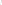 3. Задачи:систематизация опыта мастеров для популяризации и знакомства населения и гостей района с лучшими образцами любительского изобразительного и декоративно-прикладного искусства;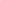 воспитание уважительного отношения к пожилым людям, ветеранам;воспитание чувства любви и уважения к Родине у подрастающего поколения. 4. Место и сроки проведения выставки:дата проведения с 30 апреля 2021 года по 21 мая 2021 года; место проведения: г. Киренск, ул. Советская, д.18 ,МКУК «ИКМ»5. Участники выставки-конкурса:в районной выставке-конкурсе принимают участие художники-любители, мастера декоративно-прикладного искусства, коллективы, объединяющие художников-любителей и мастеров декоративно-прикладного искусства, участники любительских объединений, клубов по интересам и творческих объединений ветеранов, пенсионеров.6. Условия участия:Темы работ: победа в Великой Отечественной войне,любовь к родному краю, портреты ветеранов .Номинации:«Изобразительное искусство»;«Декоративно-прикладное искусство».Критерии оценки:соответствие творческой работы тематике конкурса;оригинальность;художественный уровень;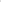 техника и качество исполнения.К участию в выставке-конкурсе не допускаются творческие работы, выполненные по коммерческому образцу (например, готовые наборы вышивок по схемам, раскраски по номерам, отливки по форме и прочее) или с использованием промышленно-изготовленных товаров для декорирования (готовые цветы, фрукты, игрушки и т. п.). Все декоративные элементы должны быть авторскими;Каждая работа должна иметь этикетку! Этикетка должна быть хорошо прикреплена к работе и содержать следующую информацию: название работы, Ф.И.О. участника;работы должны быть полностью подготовлены для демонстрации, при необходимости иметь подставку, петлю;участие в выставке автоматически предполагает, что автор разрешает организаторам выставки фото  и видеосъемку своих работ;размер изделий и количество не ограничено;для участия в выставке необходимо подать  заявку  и доставить изделия  до 29 апреля 2021 года  по адресу:  г. Киренск, ул. Советская, д.18, МКУК «ИКМ», телефон 4-43-60;по окончании выставки, работы необходимо забрать в течение двух недель. По истечении данного срока организаторы не несут ответственность за сохранность работ;возврат работ  участникам производится с 24 мая 2021 года с 09:00 до 16:30 часов;8. Победители определяются независимым жюри:оргкомитет выставки-конкурса формирует состав жюри, которое оценивает работы участников, коллегиально открытым голосованием и простым большинством голосов выбирает победителей, а также определяет лучшие творческие работы для участия в областной  выставке;решение жюри оформляются протоколом и является основанием для подведения итогов выставки-конкурса, определения и награждения его победителей;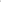 решение жюри пересмотру не подлежит.9. Награждение:победители награждаются дипломами I, II, III степени и памятными призами;остальные участники будут награждены сертификатами за участие;авторы лучших творческих работ примут участие в  областной выставке - конкурсе изобразительного и декоративно-прикладного искусства «Победный май», посвященной 76-ой годовщине Победы в ВОВ.Все вопросы о проведении районной выставки-конкурса изобразительного искусства и декоративно-прикладного творчества  «Победный май» координатор Беляевская Светлана Александровна телефон, Ватсап 89642650756,телефон 4-43-60;